Solar energy 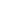 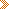 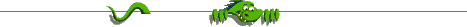 Solar energy is used for heating water for domestic use, space heating of buildings, drying agricultural products, and generating electrical energy. In the 1830s, the British astronomer John Herschel used a solar collector box to cook food during an expedition to Africa. Now, people are trying to use the sun's energy for lots of things. 

Electric utilities are are trying photovoltaics, a process by which solar energy is converted directly to electricity. Electricity can be produced directly from solar energy using photovoltaic devices or indirectly from steam generators using solar thermal collectors to heat a working fluid. Photovoltaic energy 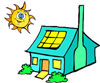 “Solar” is the Latin word for “sun” – and it’s a powerful source of energy. In fact, the sunlight that shines on the Earth in just one hour could meet world energy demand for an entire year!
We can use solar power in two different ways: as a heat source, and as an energy source. People have used the sun as a heat source for thousands of years. Families in ancient Greece built their homes to get the most sunlight during the cold winter months.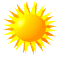 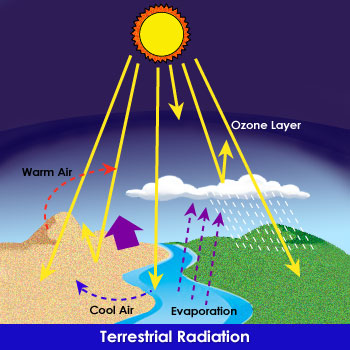 Photovoltaic (fo-to-vol-ta-ik) systems are solar systems that produce electricity directly from sunlight. The term "photo" comes from the Greek "phos," meaning light. "Voltaic" is named for Alessandro Volta (1745-1827), a pioneer in the study of electricity for whom the term "volt" was named. Photovoltaics, then, means "light electricity." Photovoltaic systems produce clean, reliable electricity without consuming any fossil fuels. They are being used in a wide variety of applications, from providing power for watches, highway signs, and space stations, to providing for a household's electrical needs.Photovoltaic (fo-to-vol-ta-ik) systems are solar systems that produce electricity directly from sunlight. The term "photo" comes from the Greek "phos," meaning light. "Voltaic" is named for Alessandro Volta (1745-1827), a pioneer in the study of electricity for whom the term "volt" was named. Photovoltaics, then, means "light electricity." Photovoltaic systems produce clean, reliable electricity without consuming any fossil fuels. They are being used in a wide variety of applications, from providing power for watches, highway signs, and space stations, to providing for a household's electrical needs.What is the difference between "solar energy" and "photovoltaics?

Photovoltaics is one form of solar energy. The term solar energy can refer to something as simple the energy gathered in your parked, sealed car (your solar collector) and converted into heat. Solar energy is often used to heat houses directly through passive means (sun enters window, room warms). Solar energy is also often used to heat water (a solar collector is mounted in direct sunlight, which warms a heat transfer fluid, which in turn heats the water in your hot water tank).
Photovoltaics refers specifically to the practice of converting the sun's energy directly into electricity using photovoltaic cells. Photovoltaic cells are often referred to as PV cells or solar cells. Photovoltaic energy is the conversion of sunlight into electricity through a photovoltaic (PVs) cell, commonly called a solar cell.  A photovoltaic cell is a nonmechanical device usually made from silicon alloys. 
Sunlight is composed of photons, or particles of solar energy.  These photons contain various amounts of energy corresponding to the different wavelengths of the solar spectrum.  When photons strike a photovoltaic cell, they may be reflected, pass right through, or be absorbed.  Only the absorbed photons provide energy to generate electricity.  When enough sunlight (energy) is absorbed by the material (a semiconductor), electrons are dislodged from the material's atoms.  Special treatment of the material surface during manufacturing makes the front surface of the cell more receptive to free electrons, so the electrons naturally migrate to the surface.Photovoltaic energy is the conversion of sunlight into electricity through a photovoltaic (PVs) cell, commonly called a solar cell.  A photovoltaic cell is a nonmechanical device usually made from silicon alloys. 
Sunlight is composed of photons, or particles of solar energy.  These photons contain various amounts of energy corresponding to the different wavelengths of the solar spectrum.  When photons strike a photovoltaic cell, they may be reflected, pass right through, or be absorbed.  Only the absorbed photons provide energy to generate electricity.  When enough sunlight (energy) is absorbed by the material (a semiconductor), electrons are dislodged from the material's atoms.  Special treatment of the material surface during manufacturing makes the front surface of the cell more receptive to free electrons, so the electrons naturally migrate to the surface.